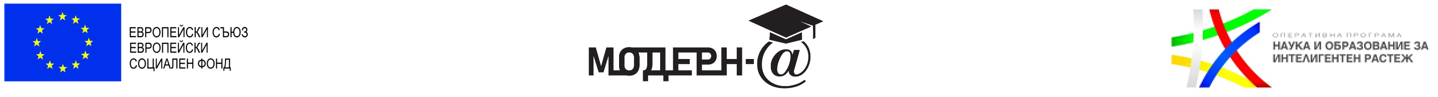 СОФИЙСКИ УНИВЕРСИТЕТ „СВ. КЛИМЕНТ ОХРИДСКИ“ ОБРАЗОВАТЕЛЕН КОМПЕТЕНТНОСТЕН МОДЕЛ Професионално направлениеСпециалност / Професионална квалификация Специалност / Професионална квалификация Специалност / Професионална квалификация Специалност / Професионална квалификация Ниво според НКР1.2. Педагогика Приобщаващо образованиеСпециалист по образователни методи в приобщващото образованиеМагистърСпециалист по образователни методи в приобщващото образованиеМагистърСпециалист по образователни методи в приобщващото образованиеМагистърСпециалист по образователни методи в приобщващото образованиеМагистър7Единична професионална групаДлъжностДлъжностДлъжностДлъжностКод по НКПД235 Други преподаватели2351 Специалисти по образователни методиУчител методикУчител методикУчител методикУчител методик23516001Описание на магистърската специалностОписание на магистърската специалностОписание на магистърската специалностОписание на магистърската специалностОписание на магистърската специалностОписание на магистърската специалностМагистърската програма по Приобщаващо образование е предназначена за педагогически специалисти, които работят в образователни и други институции за деца и ученици, и/или са с придобита педагогическа правоспособност и/или квалификация учител. Включените в нея учебни дисциплини са насочени към усвояване на компетентности - знания, умения и отношения, свързани с многообразния процес на приобщаване в системата на образование и други дейности за деца и ученици. Програмата има за цел да подготви висококвалифицирани педагогически специалисти, които да познават, управляват и координират процеса на приобщаване във взаимодействие с други педагогически специалисти, родители, представители на държавни, общински и обществени организации, предоставящи образователни и социални услуги.  Магистърската програма включва разнообразни учебни дисциплини с теоретико-приложен характер в областта на образованието, преподаването и ученето, психологията и др. Отделните дисциплини, проекти, дейности и други са насочени към различни аспекти на координирането, организирането и реализирането на процеса на приобщаване. Обучението е насочено и към усвояване на  иновационни стратегии, методи и техники за преподаване и учене при работа с деца и ученици, които имат различен учебно-познавателен потенциал.В процеса на обучение студентите-магистри усвояват редица професионални компетенции. Те са свързани с: умения за планиране и организиране на приемаща среда в образователни и други институции за деца и ученици; разработване и изпълнение на планове и програми за личностно ориентирана работа с децата и учениците; разработване и изпълнение на програми за извънкласни и допълнителни дейности по интереси; ранно оценяване на риска от възникване на проблеми в развитието и обучението и определяне на индивидуалните потребности от подкрепа за личностното развитие; идентифициране и работа с деца и ученици със специални образователни потребности, с надарени деца и ученици, с деца и ученици в риск и с деца и ученици с хронични заболявания; координиране и управление на екипите от педагогически специалисти за подкрепа на личностно развитие; консултиране, организиране и координиране дейностите за работа с деца и ученици със специални образователни потребности, с надарени деца и ученици, с деца и ученици в риск и с деца и ученици с хронични заболявания; организиране и координиране на дейности по насочване на дете/ученик към допълнителна подкрепа; консултиране, организиране и координиране на заниманията по интереси в тематичните направления; организиране и координиране на дейностите по превенция на насилието и преодоляване на проблемното поведение; консултиране, организиране и координиране на здравословните условия на учене и начин на живот, както и професионалното ориентиране на учениците; планиране и взаимодействие с институции, родители и обществени организации и др.В резултат на обучението, специализираната и практико-приложната подготовка студентите-магистри ще придобият квалификация да извършват основни методически, координиращи и организационни дейности в областта на образованието и други сфери в детските градини и училища, центрове за допълнителна подкрепа на личностното развитие, в регионални центрове за подкрепа на приобщаващото образование, както и в центрове за професионално образование и организации предлагащи услуги за деца и ученици.Магистърската програма по Приобщаващо образование е предназначена за педагогически специалисти, които работят в образователни и други институции за деца и ученици, и/или са с придобита педагогическа правоспособност и/или квалификация учител. Включените в нея учебни дисциплини са насочени към усвояване на компетентности - знания, умения и отношения, свързани с многообразния процес на приобщаване в системата на образование и други дейности за деца и ученици. Програмата има за цел да подготви висококвалифицирани педагогически специалисти, които да познават, управляват и координират процеса на приобщаване във взаимодействие с други педагогически специалисти, родители, представители на държавни, общински и обществени организации, предоставящи образователни и социални услуги.  Магистърската програма включва разнообразни учебни дисциплини с теоретико-приложен характер в областта на образованието, преподаването и ученето, психологията и др. Отделните дисциплини, проекти, дейности и други са насочени към различни аспекти на координирането, организирането и реализирането на процеса на приобщаване. Обучението е насочено и към усвояване на  иновационни стратегии, методи и техники за преподаване и учене при работа с деца и ученици, които имат различен учебно-познавателен потенциал.В процеса на обучение студентите-магистри усвояват редица професионални компетенции. Те са свързани с: умения за планиране и организиране на приемаща среда в образователни и други институции за деца и ученици; разработване и изпълнение на планове и програми за личностно ориентирана работа с децата и учениците; разработване и изпълнение на програми за извънкласни и допълнителни дейности по интереси; ранно оценяване на риска от възникване на проблеми в развитието и обучението и определяне на индивидуалните потребности от подкрепа за личностното развитие; идентифициране и работа с деца и ученици със специални образователни потребности, с надарени деца и ученици, с деца и ученици в риск и с деца и ученици с хронични заболявания; координиране и управление на екипите от педагогически специалисти за подкрепа на личностно развитие; консултиране, организиране и координиране дейностите за работа с деца и ученици със специални образователни потребности, с надарени деца и ученици, с деца и ученици в риск и с деца и ученици с хронични заболявания; организиране и координиране на дейности по насочване на дете/ученик към допълнителна подкрепа; консултиране, организиране и координиране на заниманията по интереси в тематичните направления; организиране и координиране на дейностите по превенция на насилието и преодоляване на проблемното поведение; консултиране, организиране и координиране на здравословните условия на учене и начин на живот, както и професионалното ориентиране на учениците; планиране и взаимодействие с институции, родители и обществени организации и др.В резултат на обучението, специализираната и практико-приложната подготовка студентите-магистри ще придобият квалификация да извършват основни методически, координиращи и организационни дейности в областта на образованието и други сфери в детските градини и училища, центрове за допълнителна подкрепа на личностното развитие, в регионални центрове за подкрепа на приобщаващото образование, както и в центрове за професионално образование и организации предлагащи услуги за деца и ученици.Магистърската програма по Приобщаващо образование е предназначена за педагогически специалисти, които работят в образователни и други институции за деца и ученици, и/или са с придобита педагогическа правоспособност и/или квалификация учител. Включените в нея учебни дисциплини са насочени към усвояване на компетентности - знания, умения и отношения, свързани с многообразния процес на приобщаване в системата на образование и други дейности за деца и ученици. Програмата има за цел да подготви висококвалифицирани педагогически специалисти, които да познават, управляват и координират процеса на приобщаване във взаимодействие с други педагогически специалисти, родители, представители на държавни, общински и обществени организации, предоставящи образователни и социални услуги.  Магистърската програма включва разнообразни учебни дисциплини с теоретико-приложен характер в областта на образованието, преподаването и ученето, психологията и др. Отделните дисциплини, проекти, дейности и други са насочени към различни аспекти на координирането, организирането и реализирането на процеса на приобщаване. Обучението е насочено и към усвояване на  иновационни стратегии, методи и техники за преподаване и учене при работа с деца и ученици, които имат различен учебно-познавателен потенциал.В процеса на обучение студентите-магистри усвояват редица професионални компетенции. Те са свързани с: умения за планиране и организиране на приемаща среда в образователни и други институции за деца и ученици; разработване и изпълнение на планове и програми за личностно ориентирана работа с децата и учениците; разработване и изпълнение на програми за извънкласни и допълнителни дейности по интереси; ранно оценяване на риска от възникване на проблеми в развитието и обучението и определяне на индивидуалните потребности от подкрепа за личностното развитие; идентифициране и работа с деца и ученици със специални образователни потребности, с надарени деца и ученици, с деца и ученици в риск и с деца и ученици с хронични заболявания; координиране и управление на екипите от педагогически специалисти за подкрепа на личностно развитие; консултиране, организиране и координиране дейностите за работа с деца и ученици със специални образователни потребности, с надарени деца и ученици, с деца и ученици в риск и с деца и ученици с хронични заболявания; организиране и координиране на дейности по насочване на дете/ученик към допълнителна подкрепа; консултиране, организиране и координиране на заниманията по интереси в тематичните направления; организиране и координиране на дейностите по превенция на насилието и преодоляване на проблемното поведение; консултиране, организиране и координиране на здравословните условия на учене и начин на живот, както и професионалното ориентиране на учениците; планиране и взаимодействие с институции, родители и обществени организации и др.В резултат на обучението, специализираната и практико-приложната подготовка студентите-магистри ще придобият квалификация да извършват основни методически, координиращи и организационни дейности в областта на образованието и други сфери в детските градини и училища, центрове за допълнителна подкрепа на личностното развитие, в регионални центрове за подкрепа на приобщаващото образование, както и в центрове за професионално образование и организации предлагащи услуги за деца и ученици.Магистърската програма по Приобщаващо образование е предназначена за педагогически специалисти, които работят в образователни и други институции за деца и ученици, и/или са с придобита педагогическа правоспособност и/или квалификация учител. Включените в нея учебни дисциплини са насочени към усвояване на компетентности - знания, умения и отношения, свързани с многообразния процес на приобщаване в системата на образование и други дейности за деца и ученици. Програмата има за цел да подготви висококвалифицирани педагогически специалисти, които да познават, управляват и координират процеса на приобщаване във взаимодействие с други педагогически специалисти, родители, представители на държавни, общински и обществени организации, предоставящи образователни и социални услуги.  Магистърската програма включва разнообразни учебни дисциплини с теоретико-приложен характер в областта на образованието, преподаването и ученето, психологията и др. Отделните дисциплини, проекти, дейности и други са насочени към различни аспекти на координирането, организирането и реализирането на процеса на приобщаване. Обучението е насочено и към усвояване на  иновационни стратегии, методи и техники за преподаване и учене при работа с деца и ученици, които имат различен учебно-познавателен потенциал.В процеса на обучение студентите-магистри усвояват редица професионални компетенции. Те са свързани с: умения за планиране и организиране на приемаща среда в образователни и други институции за деца и ученици; разработване и изпълнение на планове и програми за личностно ориентирана работа с децата и учениците; разработване и изпълнение на програми за извънкласни и допълнителни дейности по интереси; ранно оценяване на риска от възникване на проблеми в развитието и обучението и определяне на индивидуалните потребности от подкрепа за личностното развитие; идентифициране и работа с деца и ученици със специални образователни потребности, с надарени деца и ученици, с деца и ученици в риск и с деца и ученици с хронични заболявания; координиране и управление на екипите от педагогически специалисти за подкрепа на личностно развитие; консултиране, организиране и координиране дейностите за работа с деца и ученици със специални образователни потребности, с надарени деца и ученици, с деца и ученици в риск и с деца и ученици с хронични заболявания; организиране и координиране на дейности по насочване на дете/ученик към допълнителна подкрепа; консултиране, организиране и координиране на заниманията по интереси в тематичните направления; организиране и координиране на дейностите по превенция на насилието и преодоляване на проблемното поведение; консултиране, организиране и координиране на здравословните условия на учене и начин на живот, както и професионалното ориентиране на учениците; планиране и взаимодействие с институции, родители и обществени организации и др.В резултат на обучението, специализираната и практико-приложната подготовка студентите-магистри ще придобият квалификация да извършват основни методически, координиращи и организационни дейности в областта на образованието и други сфери в детските градини и училища, центрове за допълнителна подкрепа на личностното развитие, в регионални центрове за подкрепа на приобщаващото образование, както и в центрове за професионално образование и организации предлагащи услуги за деца и ученици.Магистърската програма по Приобщаващо образование е предназначена за педагогически специалисти, които работят в образователни и други институции за деца и ученици, и/или са с придобита педагогическа правоспособност и/или квалификация учител. Включените в нея учебни дисциплини са насочени към усвояване на компетентности - знания, умения и отношения, свързани с многообразния процес на приобщаване в системата на образование и други дейности за деца и ученици. Програмата има за цел да подготви висококвалифицирани педагогически специалисти, които да познават, управляват и координират процеса на приобщаване във взаимодействие с други педагогически специалисти, родители, представители на държавни, общински и обществени организации, предоставящи образователни и социални услуги.  Магистърската програма включва разнообразни учебни дисциплини с теоретико-приложен характер в областта на образованието, преподаването и ученето, психологията и др. Отделните дисциплини, проекти, дейности и други са насочени към различни аспекти на координирането, организирането и реализирането на процеса на приобщаване. Обучението е насочено и към усвояване на  иновационни стратегии, методи и техники за преподаване и учене при работа с деца и ученици, които имат различен учебно-познавателен потенциал.В процеса на обучение студентите-магистри усвояват редица професионални компетенции. Те са свързани с: умения за планиране и организиране на приемаща среда в образователни и други институции за деца и ученици; разработване и изпълнение на планове и програми за личностно ориентирана работа с децата и учениците; разработване и изпълнение на програми за извънкласни и допълнителни дейности по интереси; ранно оценяване на риска от възникване на проблеми в развитието и обучението и определяне на индивидуалните потребности от подкрепа за личностното развитие; идентифициране и работа с деца и ученици със специални образователни потребности, с надарени деца и ученици, с деца и ученици в риск и с деца и ученици с хронични заболявания; координиране и управление на екипите от педагогически специалисти за подкрепа на личностно развитие; консултиране, организиране и координиране дейностите за работа с деца и ученици със специални образователни потребности, с надарени деца и ученици, с деца и ученици в риск и с деца и ученици с хронични заболявания; организиране и координиране на дейности по насочване на дете/ученик към допълнителна подкрепа; консултиране, организиране и координиране на заниманията по интереси в тематичните направления; организиране и координиране на дейностите по превенция на насилието и преодоляване на проблемното поведение; консултиране, организиране и координиране на здравословните условия на учене и начин на живот, както и професионалното ориентиране на учениците; планиране и взаимодействие с институции, родители и обществени организации и др.В резултат на обучението, специализираната и практико-приложната подготовка студентите-магистри ще придобият квалификация да извършват основни методически, координиращи и организационни дейности в областта на образованието и други сфери в детските градини и училища, центрове за допълнителна подкрепа на личностното развитие, в регионални центрове за подкрепа на приобщаващото образование, както и в центрове за професионално образование и организации предлагащи услуги за деца и ученици.Магистърската програма по Приобщаващо образование е предназначена за педагогически специалисти, които работят в образователни и други институции за деца и ученици, и/или са с придобита педагогическа правоспособност и/или квалификация учител. Включените в нея учебни дисциплини са насочени към усвояване на компетентности - знания, умения и отношения, свързани с многообразния процес на приобщаване в системата на образование и други дейности за деца и ученици. Програмата има за цел да подготви висококвалифицирани педагогически специалисти, които да познават, управляват и координират процеса на приобщаване във взаимодействие с други педагогически специалисти, родители, представители на държавни, общински и обществени организации, предоставящи образователни и социални услуги.  Магистърската програма включва разнообразни учебни дисциплини с теоретико-приложен характер в областта на образованието, преподаването и ученето, психологията и др. Отделните дисциплини, проекти, дейности и други са насочени към различни аспекти на координирането, организирането и реализирането на процеса на приобщаване. Обучението е насочено и към усвояване на  иновационни стратегии, методи и техники за преподаване и учене при работа с деца и ученици, които имат различен учебно-познавателен потенциал.В процеса на обучение студентите-магистри усвояват редица професионални компетенции. Те са свързани с: умения за планиране и организиране на приемаща среда в образователни и други институции за деца и ученици; разработване и изпълнение на планове и програми за личностно ориентирана работа с децата и учениците; разработване и изпълнение на програми за извънкласни и допълнителни дейности по интереси; ранно оценяване на риска от възникване на проблеми в развитието и обучението и определяне на индивидуалните потребности от подкрепа за личностното развитие; идентифициране и работа с деца и ученици със специални образователни потребности, с надарени деца и ученици, с деца и ученици в риск и с деца и ученици с хронични заболявания; координиране и управление на екипите от педагогически специалисти за подкрепа на личностно развитие; консултиране, организиране и координиране дейностите за работа с деца и ученици със специални образователни потребности, с надарени деца и ученици, с деца и ученици в риск и с деца и ученици с хронични заболявания; организиране и координиране на дейности по насочване на дете/ученик към допълнителна подкрепа; консултиране, организиране и координиране на заниманията по интереси в тематичните направления; организиране и координиране на дейностите по превенция на насилието и преодоляване на проблемното поведение; консултиране, организиране и координиране на здравословните условия на учене и начин на живот, както и професионалното ориентиране на учениците; планиране и взаимодействие с институции, родители и обществени организации и др.В резултат на обучението, специализираната и практико-приложната подготовка студентите-магистри ще придобият квалификация да извършват основни методически, координиращи и организационни дейности в областта на образованието и други сфери в детските градини и училища, центрове за допълнителна подкрепа на личностното развитие, в регионални центрове за подкрепа на приобщаващото образование, както и в центрове за професионално образование и организации предлагащи услуги за деца и ученици.Единици резултат от обучениеЕдиници резултат от обучениеЕдиници резултат от обучениеЕдиници резултат от обучениеЕдиници резултат от обучениеЕдиници резултат от обучениеПланира, организира и провежда приобщаващо образование на децата и учениците в системата на предучилищното и училищното образование.Планира, организира и координира осигуряването на обща подкрепа за личностното развитие на децата и учениците.Планира и организира координира осигуряването на допълнителна подкрепа за личностното развитие на децата и учениците.Провежда проучвания, разработва и консултира относно методите и други образователни практики на приобщаващо образование.Координира дейности и екипи за подкрепа за личностно развитие на децата и учениците, включително работата  с родителите и институциите.Осъществява дейности в контекста на  социалните и граждански компетентности за приобщаващо образование.Планира, организира и провежда приобщаващо образование на децата и учениците в системата на предучилищното и училищното образование.Планира, организира и координира осигуряването на обща подкрепа за личностното развитие на децата и учениците.Планира и организира координира осигуряването на допълнителна подкрепа за личностното развитие на децата и учениците.Провежда проучвания, разработва и консултира относно методите и други образователни практики на приобщаващо образование.Координира дейности и екипи за подкрепа за личностно развитие на децата и учениците, включително работата  с родителите и институциите.Осъществява дейности в контекста на  социалните и граждански компетентности за приобщаващо образование.Планира, организира и провежда приобщаващо образование на децата и учениците в системата на предучилищното и училищното образование.Планира, организира и координира осигуряването на обща подкрепа за личностното развитие на децата и учениците.Планира и организира координира осигуряването на допълнителна подкрепа за личностното развитие на децата и учениците.Провежда проучвания, разработва и консултира относно методите и други образователни практики на приобщаващо образование.Координира дейности и екипи за подкрепа за личностно развитие на децата и учениците, включително работата  с родителите и институциите.Осъществява дейности в контекста на  социалните и граждански компетентности за приобщаващо образование.Планира, организира и провежда приобщаващо образование на децата и учениците в системата на предучилищното и училищното образование.Планира, организира и координира осигуряването на обща подкрепа за личностното развитие на децата и учениците.Планира и организира координира осигуряването на допълнителна подкрепа за личностното развитие на децата и учениците.Провежда проучвания, разработва и консултира относно методите и други образователни практики на приобщаващо образование.Координира дейности и екипи за подкрепа за личностно развитие на децата и учениците, включително работата  с родителите и институциите.Осъществява дейности в контекста на  социалните и граждански компетентности за приобщаващо образование.Планира, организира и провежда приобщаващо образование на децата и учениците в системата на предучилищното и училищното образование.Планира, организира и координира осигуряването на обща подкрепа за личностното развитие на децата и учениците.Планира и организира координира осигуряването на допълнителна подкрепа за личностното развитие на децата и учениците.Провежда проучвания, разработва и консултира относно методите и други образователни практики на приобщаващо образование.Координира дейности и екипи за подкрепа за личностно развитие на децата и учениците, включително работата  с родителите и институциите.Осъществява дейности в контекста на  социалните и граждански компетентности за приобщаващо образование.Планира, организира и провежда приобщаващо образование на децата и учениците в системата на предучилищното и училищното образование.Планира, организира и координира осигуряването на обща подкрепа за личностното развитие на децата и учениците.Планира и организира координира осигуряването на допълнителна подкрепа за личностното развитие на децата и учениците.Провежда проучвания, разработва и консултира относно методите и други образователни практики на приобщаващо образование.Координира дейности и екипи за подкрепа за личностно развитие на децата и учениците, включително работата  с родителите и институциите.Осъществява дейности в контекста на  социалните и граждански компетентности за приобщаващо образование.Наименование на единица резултат от обучениеНаименование на единица резултат от обучениеНаименование на единица резултат от обучениеНаименование на единица резултат от обучениеНаименование на единица резултат от обучениеНаименование на единица резултат от обучениеПланира, организира и провежда приобщаващо образование на децата и учениците в системата на предучилищното и училищното образование. Планира, организира и провежда приобщаващо образование на децата и учениците в системата на предучилищното и училищното образование. Планира, организира и провежда приобщаващо образование на децата и учениците в системата на предучилищното и училищното образование. Планира, организира и провежда приобщаващо образование на децата и учениците в системата на предучилищното и училищното образование. Планира, организира и провежда приобщаващо образование на децата и учениците в системата на предучилищното и училищното образование. Планира, организира и провежда приобщаващо образование на децата и учениците в системата на предучилищното и училищното образование. Учебни дисциплиниУчебни дисциплиниУчебни дисциплиниУчебни дисциплиниУчебни дисциплиниУчебни дисциплиниНормативна уредба на приобщаващото образование (З); Закрила на правата на детето в процеса на приобщаване (З); Дигитална и медийна компепетност в процеса на приобщаване (З).Нормативна уредба на приобщаващото образование (З); Закрила на правата на детето в процеса на приобщаване (З); Дигитална и медийна компепетност в процеса на приобщаване (З).Нормативна уредба на приобщаващото образование (З); Закрила на правата на детето в процеса на приобщаване (З); Дигитална и медийна компепетност в процеса на приобщаване (З).Нормативна уредба на приобщаващото образование (З); Закрила на правата на детето в процеса на приобщаване (З); Дигитална и медийна компепетност в процеса на приобщаване (З).Нормативна уредба на приобщаващото образование (З); Закрила на правата на детето в процеса на приобщаване (З); Дигитална и медийна компепетност в процеса на приобщаване (З).Нормативна уредба на приобщаващото образование (З); Закрила на правата на детето в процеса на приобщаване (З); Дигитална и медийна компепетност в процеса на приобщаване (З).КомпетентностиКомпетентностиКомпетентностиКомпетентностиКомпетентностиКомпетентностиНаименование Тип по НКРТип по НКРДефиницияДефиницияДефиницияПланиране, организиране и провеждане на приобщаващо образованиеПрофесионални компетенцииПрофесионални компетенцииПознаване и разбиране на станадартите за приобщаващо образование, методите за планиране и организиране ефективно приобщаващо образование в системата на предучилищното, училищното образование и др. Познаване и разбиране на станадартите за приобщаващо образование, методите за планиране и организиране ефективно приобщаващо образование в системата на предучилищното, училищното образование и др. Познаване и разбиране на станадартите за приобщаващо образование, методите за планиране и организиране ефективно приобщаващо образование в системата на предучилищното, училищното образование и др. ЗнанияЗнанияЗнанияУменияУменияУменияПритежава широк спектър от теоретични и практически знания за приобщаващото образование.Познава спецификата на условията и средата за ососъществяване на обща и допълнителна подкрепа за лиличностното развитие на децата и учениците.Различва разнообразието от цели на приобщаващато образование и тяхната специфика в детската градина и училището.Познава основни индикатори за постигане на целите на приобщаващато образование в конкретната организация.Познава особеностите на компепетностния подход в процеса на приобщаване.Познава възможностите на дигиталните технологии за приобщаване.Притежава широк спектър от теоретични и практически знания за приобщаващото образование.Познава спецификата на условията и средата за ососъществяване на обща и допълнителна подкрепа за лиличностното развитие на децата и учениците.Различва разнообразието от цели на приобщаващато образование и тяхната специфика в детската градина и училището.Познава основни индикатори за постигане на целите на приобщаващато образование в конкретната организация.Познава особеностите на компепетностния подход в процеса на приобщаване.Познава възможностите на дигиталните технологии за приобщаване.Притежава широк спектър от теоретични и практически знания за приобщаващото образование.Познава спецификата на условията и средата за ососъществяване на обща и допълнителна подкрепа за лиличностното развитие на децата и учениците.Различва разнообразието от цели на приобщаващато образование и тяхната специфика в детската градина и училището.Познава основни индикатори за постигане на целите на приобщаващато образование в конкретната организация.Познава особеностите на компепетностния подход в процеса на приобщаване.Познава възможностите на дигиталните технологии за приобщаване.Разбира приобщаващото образование като процес на приемане и подкрепа на индивидуалността и разнообразието от потребности на всяко дете и ученик.Селектира и прилага знания за многообразие от възможности за личностно развитие на децата и учениците.Разработва и прилага ефективни стратегии,методи и техники на приобщаващо образование.Планира и активира включване на ресурси за преодоляване на проблеми и пълноценно участие на децата и учениците в учещата се общност.Прилага компепетностния подход в планиране и организиране процеса на приобщаване.Умее да използва възможоностите на дигиталните технологии за приобщаване.Разбира приобщаващото образование като процес на приемане и подкрепа на индивидуалността и разнообразието от потребности на всяко дете и ученик.Селектира и прилага знания за многообразие от възможности за личностно развитие на децата и учениците.Разработва и прилага ефективни стратегии,методи и техники на приобщаващо образование.Планира и активира включване на ресурси за преодоляване на проблеми и пълноценно участие на децата и учениците в учещата се общност.Прилага компепетностния подход в планиране и организиране процеса на приобщаване.Умее да използва възможоностите на дигиталните технологии за приобщаване.Разбира приобщаващото образование като процес на приемане и подкрепа на индивидуалността и разнообразието от потребности на всяко дете и ученик.Селектира и прилага знания за многообразие от възможности за личностно развитие на децата и учениците.Разработва и прилага ефективни стратегии,методи и техники на приобщаващо образование.Планира и активира включване на ресурси за преодоляване на проблеми и пълноценно участие на децата и учениците в учещата се общност.Прилага компепетностния подход в планиране и организиране процеса на приобщаване.Умее да използва възможоностите на дигиталните технологии за приобщаване.Практически нагласи/поведенияПрактически нагласи/поведенияПрактически нагласи/поведенияПрактически нагласи/поведенияПрактически нагласи/поведенияПрактически нагласи/поведенияПроучва, идентифицира и предлага разнообразни решения при осигуряване на личностната подкрепа на децата и учениците.Планира, организира и провежда приобщаващо образование в своята организация/институция.Демонстрира нагласа, компетентности и способности за решаване на групи проблеми в приобщаващото образование.Проявява позитивно отношение и се стреми към креативност, инициативност и иновативност в конкретната работа в своята организация/институция.Проучва, идентифицира и предлага разнообразни решения при осигуряване на личностната подкрепа на децата и учениците.Планира, организира и провежда приобщаващо образование в своята организация/институция.Демонстрира нагласа, компетентности и способности за решаване на групи проблеми в приобщаващото образование.Проявява позитивно отношение и се стреми към креативност, инициативност и иновативност в конкретната работа в своята организация/институция.Проучва, идентифицира и предлага разнообразни решения при осигуряване на личностната подкрепа на децата и учениците.Планира, организира и провежда приобщаващо образование в своята организация/институция.Демонстрира нагласа, компетентности и способности за решаване на групи проблеми в приобщаващото образование.Проявява позитивно отношение и се стреми към креативност, инициативност и иновативност в конкретната работа в своята организация/институция.Проучва, идентифицира и предлага разнообразни решения при осигуряване на личностната подкрепа на децата и учениците.Планира, организира и провежда приобщаващо образование в своята организация/институция.Демонстрира нагласа, компетентности и способности за решаване на групи проблеми в приобщаващото образование.Проявява позитивно отношение и се стреми към креативност, инициативност и иновативност в конкретната работа в своята организация/институция.Проучва, идентифицира и предлага разнообразни решения при осигуряване на личностната подкрепа на децата и учениците.Планира, организира и провежда приобщаващо образование в своята организация/институция.Демонстрира нагласа, компетентности и способности за решаване на групи проблеми в приобщаващото образование.Проявява позитивно отношение и се стреми към креативност, инициативност и иновативност в конкретната работа в своята организация/институция.Проучва, идентифицира и предлага разнообразни решения при осигуряване на личностната подкрепа на децата и учениците.Планира, организира и провежда приобщаващо образование в своята организация/институция.Демонстрира нагласа, компетентности и способности за решаване на групи проблеми в приобщаващото образование.Проявява позитивно отношение и се стреми към креативност, инициативност и иновативност в конкретната работа в своята организация/институция.Наименование на единица резултат от обучениеНаименование на единица резултат от обучениеНаименование на единица резултат от обучениеНаименование на единица резултат от обучениеНаименование на единица резултат от обучениеНаименование на единица резултат от обучениеПланира и организира осигуряване на обща подкрепа за личностно развитие на децата и ученицитеПланира и организира осигуряване на обща подкрепа за личностно развитие на децата и ученицитеПланира и организира осигуряване на обща подкрепа за личностно развитие на децата и ученицитеПланира и организира осигуряване на обща подкрепа за личностно развитие на децата и ученицитеПланира и организира осигуряване на обща подкрепа за личностно развитие на децата и ученицитеПланира и организира осигуряване на обща подкрепа за личностно развитие на децата и ученицитеУчебни дисциплиниУчебни дисциплиниУчебни дисциплиниУчебни дисциплиниУчебни дисциплиниУчебни дисциплиниОбща подкрепа на личностно развитие (З); Личностна и консултативна псхихология (З); Интрекултурно образование и приобщаване (З); Занимания и дейности по интереси (З).  Допълнително обучение и консултиране по учебни предмети (И), Библиотечно информационно обслужване (И), Кариерно ориентиране и консултиране (И), Компетентносен подход в процеса на приобщаване (И).Обща подкрепа на личностно развитие (З); Личностна и консултативна псхихология (З); Интрекултурно образование и приобщаване (З); Занимания и дейности по интереси (З).  Допълнително обучение и консултиране по учебни предмети (И), Библиотечно информационно обслужване (И), Кариерно ориентиране и консултиране (И), Компетентносен подход в процеса на приобщаване (И).Обща подкрепа на личностно развитие (З); Личностна и консултативна псхихология (З); Интрекултурно образование и приобщаване (З); Занимания и дейности по интереси (З).  Допълнително обучение и консултиране по учебни предмети (И), Библиотечно информационно обслужване (И), Кариерно ориентиране и консултиране (И), Компетентносен подход в процеса на приобщаване (И).Обща подкрепа на личностно развитие (З); Личностна и консултативна псхихология (З); Интрекултурно образование и приобщаване (З); Занимания и дейности по интереси (З).  Допълнително обучение и консултиране по учебни предмети (И), Библиотечно информационно обслужване (И), Кариерно ориентиране и консултиране (И), Компетентносен подход в процеса на приобщаване (И).Обща подкрепа на личностно развитие (З); Личностна и консултативна псхихология (З); Интрекултурно образование и приобщаване (З); Занимания и дейности по интереси (З).  Допълнително обучение и консултиране по учебни предмети (И), Библиотечно информационно обслужване (И), Кариерно ориентиране и консултиране (И), Компетентносен подход в процеса на приобщаване (И).Обща подкрепа на личностно развитие (З); Личностна и консултативна псхихология (З); Интрекултурно образование и приобщаване (З); Занимания и дейности по интереси (З).  Допълнително обучение и консултиране по учебни предмети (И), Библиотечно информационно обслужване (И), Кариерно ориентиране и консултиране (И), Компетентносен подход в процеса на приобщаване (И).НаименованиеТип по НКРТип по НКРДефиницияДефиницияДефиницияПланиране и организиране на обща подкрепаПрофесионални компетенцииПрофесионални компетенцииОсъществяване на обща подкрепа за личностното развитие на деца, ученици в съответствие с техните възрастови и индивидуални образователни потребности.Осъществяване на обща подкрепа за личностното развитие на деца, ученици в съответствие с техните възрастови и индивидуални образователни потребности.Осъществяване на обща подкрепа за личностното развитие на деца, ученици в съответствие с техните възрастови и индивидуални образователни потребности.КомпетентностиКомпетентностиКомпетентностиКомпетентностиКомпетентностиКомпетентностиЗнанияЗнанияЗнанияУменияУменияУменияПознава основните цели и съдържание на дейностите и приоритетите на обща подкрепа за личностното развитие на децата и учениците.  Разбира подходите и механизмите за обща подкрепа за личностното развитие, насочена към развитие потенциала на всяко дете или ученик.Демонстрира знания за обща подкрепа, която гарантира Разнообразно и ефективно участие на децата и учениците в процеса на обучение.Познава учебно съдържание и подходи за конкретни сфери на общата подкрепа на деца и ученици.Познава основните цели и съдържание на дейностите и приоритетите на обща подкрепа за личностното развитие на децата и учениците.  Разбира подходите и механизмите за обща подкрепа за личностното развитие, насочена към развитие потенциала на всяко дете или ученик.Демонстрира знания за обща подкрепа, която гарантира Разнообразно и ефективно участие на децата и учениците в процеса на обучение.Познава учебно съдържание и подходи за конкретни сфери на общата подкрепа на деца и ученици.Познава основните цели и съдържание на дейностите и приоритетите на обща подкрепа за личностното развитие на децата и учениците.  Разбира подходите и механизмите за обща подкрепа за личностното развитие, насочена към развитие потенциала на всяко дете или ученик.Демонстрира знания за обща подкрепа, която гарантира Разнообразно и ефективно участие на децата и учениците в процеса на обучение.Познава учебно съдържание и подходи за конкретни сфери на общата подкрепа на деца и ученици.Осъществява конструктивни взаимодействия при работа с учителите и другите педагогически специалисти в процеса на приобщаване. Подбира и прилага умения за селектиране на учебносъдържание и организиране на допълнително обучение и консултиране по учебни предмети, както и занимания по интереси.Прилага ефективни позитивни стратегии за кариерно ориентиране, грижа за здравето, превенция на насилието и преодоляване на проблемното поведение.Осъществява конструктивни взаимодействия при работа с учителите и другите педагогически специалисти в процеса на приобщаване. Подбира и прилага умения за селектиране на учебносъдържание и организиране на допълнително обучение и консултиране по учебни предмети, както и занимания по интереси.Прилага ефективни позитивни стратегии за кариерно ориентиране, грижа за здравето, превенция на насилието и преодоляване на проблемното поведение.Осъществява конструктивни взаимодействия при работа с учителите и другите педагогически специалисти в процеса на приобщаване. Подбира и прилага умения за селектиране на учебносъдържание и организиране на допълнително обучение и консултиране по учебни предмети, както и занимания по интереси.Прилага ефективни позитивни стратегии за кариерно ориентиране, грижа за здравето, превенция на насилието и преодоляване на проблемното поведение.Практически нагласи/поведенияПрактически нагласи/поведенияПрактически нагласи/поведенияПрактически нагласи/поведенияПрактически нагласи/поведенияПрактически нагласи/поведенияРазработва план за динамично развитие, основан на рефлексивна педагогическа практика в приобщаващото образование.  Разбира педагогическите възможности и прилага балансиран подход на приобщаване в различни области, конкретни за личността на детето, ученика и учещата общност.Проявява последователност, разнообразни и диференцирани подходи при планиране и осъществяване на екипно прилагане на приобщаващи дейности с участието на учители, педагогически специалисти и представители на други институции и организации.Разработва план за динамично развитие, основан на рефлексивна педагогическа практика в приобщаващото образование.  Разбира педагогическите възможности и прилага балансиран подход на приобщаване в различни области, конкретни за личността на детето, ученика и учещата общност.Проявява последователност, разнообразни и диференцирани подходи при планиране и осъществяване на екипно прилагане на приобщаващи дейности с участието на учители, педагогически специалисти и представители на други институции и организации.Разработва план за динамично развитие, основан на рефлексивна педагогическа практика в приобщаващото образование.  Разбира педагогическите възможности и прилага балансиран подход на приобщаване в различни области, конкретни за личността на детето, ученика и учещата общност.Проявява последователност, разнообразни и диференцирани подходи при планиране и осъществяване на екипно прилагане на приобщаващи дейности с участието на учители, педагогически специалисти и представители на други институции и организации.Разработва план за динамично развитие, основан на рефлексивна педагогическа практика в приобщаващото образование.  Разбира педагогическите възможности и прилага балансиран подход на приобщаване в различни области, конкретни за личността на детето, ученика и учещата общност.Проявява последователност, разнообразни и диференцирани подходи при планиране и осъществяване на екипно прилагане на приобщаващи дейности с участието на учители, педагогически специалисти и представители на други институции и организации.Разработва план за динамично развитие, основан на рефлексивна педагогическа практика в приобщаващото образование.  Разбира педагогическите възможности и прилага балансиран подход на приобщаване в различни области, конкретни за личността на детето, ученика и учещата общност.Проявява последователност, разнообразни и диференцирани подходи при планиране и осъществяване на екипно прилагане на приобщаващи дейности с участието на учители, педагогически специалисти и представители на други институции и организации.Разработва план за динамично развитие, основан на рефлексивна педагогическа практика в приобщаващото образование.  Разбира педагогическите възможности и прилага балансиран подход на приобщаване в различни области, конкретни за личността на детето, ученика и учещата общност.Проявява последователност, разнообразни и диференцирани подходи при планиране и осъществяване на екипно прилагане на приобщаващи дейности с участието на учители, педагогически специалисти и представители на други институции и организации.Наименование на единица резултат от ученеНаименование на единица резултат от ученеНаименование на единица резултат от ученеНаименование на единица резултат от ученеНаименование на единица резултат от ученеНаименование на единица резултат от ученеПланира и организира осигуряване на допълнителна подкрепа за личностно развитие на децата и учениците.Планира и организира осигуряване на допълнителна подкрепа за личностно развитие на децата и учениците.Планира и организира осигуряване на допълнителна подкрепа за личностно развитие на децата и учениците.Планира и организира осигуряване на допълнителна подкрепа за личностно развитие на децата и учениците.Планира и организира осигуряване на допълнителна подкрепа за личностно развитие на децата и учениците.Планира и организира осигуряване на допълнителна подкрепа за личностно развитие на децата и учениците.Учебни дисциплиниУчебни дисциплиниУчебни дисциплиниУчебни дисциплиниУчебни дисциплиниУчебни дисциплиниДопълнителна подкрепа за личностно развитие (З); Логопедична работа и подкрепа в приобщаваща среда (З); Организация на приобщаваща среда за деца и ученици със СОП (З); Приобщаване и подкрепа на деца и ученици в риск (3)Приобщаващи практики и подкрепа на деца със зрителни нарушения (И), Приобщаващи практики и подкрепа на деца със зрителни нарушения (И), Приобщаващи практики и подкрепа на деца със слухови нарушения, Приобщаващи практики и подкрепа на деца с невросоматични заболявания (И), Приобщаващи  практики и подкрепа на деца с нарушения от аутистичния спектър (вИ), Приобщаващи практики и подкрепа на деца с поведенчески проблеми и зависимости(И), Подкрепа при деца и ученици с нарушения на способността за ученето (И), Допълнително обучение и консултиране по учебни предмети (И), Библиотечно информационно обслужване (И), Кариерно ориентиране и консултиране (И).Допълнителна подкрепа за личностно развитие (З); Логопедична работа и подкрепа в приобщаваща среда (З); Организация на приобщаваща среда за деца и ученици със СОП (З); Приобщаване и подкрепа на деца и ученици в риск (3)Приобщаващи практики и подкрепа на деца със зрителни нарушения (И), Приобщаващи практики и подкрепа на деца със зрителни нарушения (И), Приобщаващи практики и подкрепа на деца със слухови нарушения, Приобщаващи практики и подкрепа на деца с невросоматични заболявания (И), Приобщаващи  практики и подкрепа на деца с нарушения от аутистичния спектър (вИ), Приобщаващи практики и подкрепа на деца с поведенчески проблеми и зависимости(И), Подкрепа при деца и ученици с нарушения на способността за ученето (И), Допълнително обучение и консултиране по учебни предмети (И), Библиотечно информационно обслужване (И), Кариерно ориентиране и консултиране (И).Допълнителна подкрепа за личностно развитие (З); Логопедична работа и подкрепа в приобщаваща среда (З); Организация на приобщаваща среда за деца и ученици със СОП (З); Приобщаване и подкрепа на деца и ученици в риск (3)Приобщаващи практики и подкрепа на деца със зрителни нарушения (И), Приобщаващи практики и подкрепа на деца със зрителни нарушения (И), Приобщаващи практики и подкрепа на деца със слухови нарушения, Приобщаващи практики и подкрепа на деца с невросоматични заболявания (И), Приобщаващи  практики и подкрепа на деца с нарушения от аутистичния спектър (вИ), Приобщаващи практики и подкрепа на деца с поведенчески проблеми и зависимости(И), Подкрепа при деца и ученици с нарушения на способността за ученето (И), Допълнително обучение и консултиране по учебни предмети (И), Библиотечно информационно обслужване (И), Кариерно ориентиране и консултиране (И).Допълнителна подкрепа за личностно развитие (З); Логопедична работа и подкрепа в приобщаваща среда (З); Организация на приобщаваща среда за деца и ученици със СОП (З); Приобщаване и подкрепа на деца и ученици в риск (3)Приобщаващи практики и подкрепа на деца със зрителни нарушения (И), Приобщаващи практики и подкрепа на деца със зрителни нарушения (И), Приобщаващи практики и подкрепа на деца със слухови нарушения, Приобщаващи практики и подкрепа на деца с невросоматични заболявания (И), Приобщаващи  практики и подкрепа на деца с нарушения от аутистичния спектър (вИ), Приобщаващи практики и подкрепа на деца с поведенчески проблеми и зависимости(И), Подкрепа при деца и ученици с нарушения на способността за ученето (И), Допълнително обучение и консултиране по учебни предмети (И), Библиотечно информационно обслужване (И), Кариерно ориентиране и консултиране (И).Допълнителна подкрепа за личностно развитие (З); Логопедична работа и подкрепа в приобщаваща среда (З); Организация на приобщаваща среда за деца и ученици със СОП (З); Приобщаване и подкрепа на деца и ученици в риск (3)Приобщаващи практики и подкрепа на деца със зрителни нарушения (И), Приобщаващи практики и подкрепа на деца със зрителни нарушения (И), Приобщаващи практики и подкрепа на деца със слухови нарушения, Приобщаващи практики и подкрепа на деца с невросоматични заболявания (И), Приобщаващи  практики и подкрепа на деца с нарушения от аутистичния спектър (вИ), Приобщаващи практики и подкрепа на деца с поведенчески проблеми и зависимости(И), Подкрепа при деца и ученици с нарушения на способността за ученето (И), Допълнително обучение и консултиране по учебни предмети (И), Библиотечно информационно обслужване (И), Кариерно ориентиране и консултиране (И).Допълнителна подкрепа за личностно развитие (З); Логопедична работа и подкрепа в приобщаваща среда (З); Организация на приобщаваща среда за деца и ученици със СОП (З); Приобщаване и подкрепа на деца и ученици в риск (3)Приобщаващи практики и подкрепа на деца със зрителни нарушения (И), Приобщаващи практики и подкрепа на деца със зрителни нарушения (И), Приобщаващи практики и подкрепа на деца със слухови нарушения, Приобщаващи практики и подкрепа на деца с невросоматични заболявания (И), Приобщаващи  практики и подкрепа на деца с нарушения от аутистичния спектър (вИ), Приобщаващи практики и подкрепа на деца с поведенчески проблеми и зависимости(И), Подкрепа при деца и ученици с нарушения на способността за ученето (И), Допълнително обучение и консултиране по учебни предмети (И), Библиотечно информационно обслужване (И), Кариерно ориентиране и консултиране (И).КомпетентностиКомпетентностиКомпетентностиКомпетентностиКомпетентностиКомпетентностиНаименованиеТип по НКРТип по НКРДефиницияДефиницияДефиницияПланиране и организиране на допълнителна подкрепаПрофесионални компетенцииПрофесионални компетенцииОсъществяване на допълнителна подкрепа за личностно развитие на децата и учениците в съответствие на оценените им индивидуалните им потребности.Осъществяване на допълнителна подкрепа за личностно развитие на децата и учениците в съответствие на оценените им индивидуалните им потребности.Осъществяване на допълнителна подкрепа за личностно развитие на децата и учениците в съответствие на оценените им индивидуалните им потребности.ЗнанияЗнанияЗнанияУменияУменияУменияПознава методите за оценка на индивидуалните потребности на детето или ученика и начините за създаване на индивидуален план и индивидуалната програма.Разбира начините за събиране и анализиране на специфичната информация за детето или ученика – неговите силни страни, затруднения, потенциала му за оптимално развитие, участие в образователния процес, възможностите за реализация. Демострира знания за реда и начина на предоставяне на допълнителна подкрепа и успешно може да консултира екипа от педагогически специалисти и/или родителите.Познава методите за оценка на индивидуалните потребности на детето или ученика и начините за създаване на индивидуален план и индивидуалната програма.Разбира начините за събиране и анализиране на специфичната информация за детето или ученика – неговите силни страни, затруднения, потенциала му за оптимално развитие, участие в образователния процес, възможностите за реализация. Демострира знания за реда и начина на предоставяне на допълнителна подкрепа и успешно може да консултира екипа от педагогически специалисти и/или родителите.Познава методите за оценка на индивидуалните потребности на детето или ученика и начините за създаване на индивидуален план и индивидуалната програма.Разбира начините за събиране и анализиране на специфичната информация за детето или ученика – неговите силни страни, затруднения, потенциала му за оптимално развитие, участие в образователния процес, възможностите за реализация. Демострира знания за реда и начина на предоставяне на допълнителна подкрепа и успешно може да консултира екипа от педагогически специалисти и/или родителите.Осъществява оценка на индивидуалните потребности на детето или ученика. Подбира и прилага подходящи средства и методи за изграждане на приемаща и приобщаваща среда на обучение и развитие на способностите на детето или ученика.Прилага различни стратегии и методи, за да мотивира и планира приложението на формираните умения от детето или ученика в семейството му, неформалната общност и бизнеса, при възможност. Осъществява оценка на индивидуалните потребности на детето или ученика. Подбира и прилага подходящи средства и методи за изграждане на приемаща и приобщаваща среда на обучение и развитие на способностите на детето или ученика.Прилага различни стратегии и методи, за да мотивира и планира приложението на формираните умения от детето или ученика в семейството му, неформалната общност и бизнеса, при възможност. Осъществява оценка на индивидуалните потребности на детето или ученика. Подбира и прилага подходящи средства и методи за изграждане на приемаща и приобщаваща среда на обучение и развитие на способностите на детето или ученика.Прилага различни стратегии и методи, за да мотивира и планира приложението на формираните умения от детето или ученика в семейството му, неформалната общност и бизнеса, при възможност. Практически нагласи/поведенияПрактически нагласи/поведенияПрактически нагласи/поведенияПрактически нагласи/поведенияПрактически нагласи/поведенияПрактически нагласи/поведенияРазработва програма за консултиране и мотивиране на роителите и специалистите за необходимостта от додопълнителна подкрепа на детето или ученика.Прилага система от приобщаващи дейности, които позволяват съвместяване на личностно ориентираното обучение и работата в групата или класа. Проявява системност в процеса на обучение от момента на мотивиране за получаване на допълнителна подкрепа, при планирането и реализирането й, оценяването и представянето на постигнатите резуртати на екипа, родителите и, по възможност, на заинтересованите страни.  Разработва програма за консултиране и мотивиране на роителите и специалистите за необходимостта от додопълнителна подкрепа на детето или ученика.Прилага система от приобщаващи дейности, които позволяват съвместяване на личностно ориентираното обучение и работата в групата или класа. Проявява системност в процеса на обучение от момента на мотивиране за получаване на допълнителна подкрепа, при планирането и реализирането й, оценяването и представянето на постигнатите резуртати на екипа, родителите и, по възможност, на заинтересованите страни.  Разработва програма за консултиране и мотивиране на роителите и специалистите за необходимостта от додопълнителна подкрепа на детето или ученика.Прилага система от приобщаващи дейности, които позволяват съвместяване на личностно ориентираното обучение и работата в групата или класа. Проявява системност в процеса на обучение от момента на мотивиране за получаване на допълнителна подкрепа, при планирането и реализирането й, оценяването и представянето на постигнатите резуртати на екипа, родителите и, по възможност, на заинтересованите страни.  Разработва програма за консултиране и мотивиране на роителите и специалистите за необходимостта от додопълнителна подкрепа на детето или ученика.Прилага система от приобщаващи дейности, които позволяват съвместяване на личностно ориентираното обучение и работата в групата или класа. Проявява системност в процеса на обучение от момента на мотивиране за получаване на допълнителна подкрепа, при планирането и реализирането й, оценяването и представянето на постигнатите резуртати на екипа, родителите и, по възможност, на заинтересованите страни.  Разработва програма за консултиране и мотивиране на роителите и специалистите за необходимостта от додопълнителна подкрепа на детето или ученика.Прилага система от приобщаващи дейности, които позволяват съвместяване на личностно ориентираното обучение и работата в групата или класа. Проявява системност в процеса на обучение от момента на мотивиране за получаване на допълнителна подкрепа, при планирането и реализирането й, оценяването и представянето на постигнатите резуртати на екипа, родителите и, по възможност, на заинтересованите страни.  Разработва програма за консултиране и мотивиране на роителите и специалистите за необходимостта от додопълнителна подкрепа на детето или ученика.Прилага система от приобщаващи дейности, които позволяват съвместяване на личностно ориентираното обучение и работата в групата или класа. Проявява системност в процеса на обучение от момента на мотивиране за получаване на допълнителна подкрепа, при планирането и реализирането й, оценяването и представянето на постигнатите резуртати на екипа, родителите и, по възможност, на заинтересованите страни.  Наименование на единица резултат от ученеНаименование на единица резултат от ученеНаименование на единица резултат от ученеНаименование на единица резултат от ученеНаименование на единица резултат от ученеНаименование на единица резултат от ученеПровежда проучвания, разработва и консултира относно методите и други образователни практики на приобщаващо образование.Провежда проучвания, разработва и консултира относно методите и други образователни практики на приобщаващо образование.Провежда проучвания, разработва и консултира относно методите и други образователни практики на приобщаващо образование.Провежда проучвания, разработва и консултира относно методите и други образователни практики на приобщаващо образование.Провежда проучвания, разработва и консултира относно методите и други образователни практики на приобщаващо образование.Провежда проучвания, разработва и консултира относно методите и други образователни практики на приобщаващо образование.Учебни дисциплиниУчебни дисциплиниУчебни дисциплиниУчебни дисциплиниУчебни дисциплиниУчебни дисциплиниРанно оценяване на риска от възникване на проблеми в развитието на учениците (З); Иновации в приобщаващото образование (И). Личностна и консултативна психология (З); Библиотечно и информационно обсужване (И); Кариерно оринтиране и консултиране (И); Видове социални услуги (И), Компепетностнен подход в процеса на приобщаване (И).Ранно оценяване на риска от възникване на проблеми в развитието на учениците (З); Иновации в приобщаващото образование (И). Личностна и консултативна психология (З); Библиотечно и информационно обсужване (И); Кариерно оринтиране и консултиране (И); Видове социални услуги (И), Компепетностнен подход в процеса на приобщаване (И).Ранно оценяване на риска от възникване на проблеми в развитието на учениците (З); Иновации в приобщаващото образование (И). Личностна и консултативна психология (З); Библиотечно и информационно обсужване (И); Кариерно оринтиране и консултиране (И); Видове социални услуги (И), Компепетностнен подход в процеса на приобщаване (И).Ранно оценяване на риска от възникване на проблеми в развитието на учениците (З); Иновации в приобщаващото образование (И). Личностна и консултативна психология (З); Библиотечно и информационно обсужване (И); Кариерно оринтиране и консултиране (И); Видове социални услуги (И), Компепетностнен подход в процеса на приобщаване (И).Ранно оценяване на риска от възникване на проблеми в развитието на учениците (З); Иновации в приобщаващото образование (И). Личностна и консултативна психология (З); Библиотечно и информационно обсужване (И); Кариерно оринтиране и консултиране (И); Видове социални услуги (И), Компепетностнен подход в процеса на приобщаване (И).Ранно оценяване на риска от възникване на проблеми в развитието на учениците (З); Иновации в приобщаващото образование (И). Личностна и консултативна психология (З); Библиотечно и информационно обсужване (И); Кариерно оринтиране и консултиране (И); Видове социални услуги (И), Компепетностнен подход в процеса на приобщаване (И).КомпетентностиКомпетентностиКомпетентностиКомпетентностиКомпетентностиКомпетентностиНаименованиеНаименованиеТип по НКРТип по НКРДефиницияДефиниция1. Провежда проучвания, включително и ранно оценяване на риска и консултиране относно методите и други образователни практики.1. Провежда проучвания, включително и ранно оценяване на риска и консултиране относно методите и други образователни практики.Професионални компетенцииПрофесионални компетенцииПроучване, включително и ранно оценяване на риска, консултиране, оценяване работата на учителите, съставяне на препоръки за промени и подобрения.Проучване, включително и ранно оценяване на риска, консултиране, оценяване работата на учителите, съставяне на препоръки за промени и подобрения.ЗнанияЗнанияЗнанияЗнанияУменияУменияПознава иновативни образователни технологии, техники и методи за приобщаващо образование.Познава възможностите за ранно оценяване на развитието на децата и учениците за възможния риск от обучителни затруднения.Познава различни начини за диагностика на личностното развитие, резултатите от обучението и социализацията на децата и учениците.Познава ефективни начини за провеждане на проучвания за методите за приобщаващо образование, включително иновативните.Познава разнообразни методи за консултиране: интервю, анкета, фокусираща беседа, работа по конкретен случай и др.Познава подходи и технологии за съставяне на препоръки за промени и подобрения в приобщаващото образование.Ø      Познава иновативни образователни технологии, техники и методи за приобщаващо образование.Познава възможностите за ранно оценяване на развитието на децата и учениците за възможния риск от обучителни затруднения.Познава различни начини за диагностика на личностното развитие, резултатите от обучението и социализацията на децата и учениците.Познава ефективни начини за провеждане на проучвания за методите за приобщаващо образование, включително иновативните.Познава разнообразни методи за консултиране: интервю, анкета, фокусираща беседа, работа по конкретен случай и др.Познава подходи и технологии за съставяне на препоръки за промени и подобрения в приобщаващото образование.Ø      Познава иновативни образователни технологии, техники и методи за приобщаващо образование.Познава възможностите за ранно оценяване на развитието на децата и учениците за възможния риск от обучителни затруднения.Познава различни начини за диагностика на личностното развитие, резултатите от обучението и социализацията на децата и учениците.Познава ефективни начини за провеждане на проучвания за методите за приобщаващо образование, включително иновативните.Познава разнообразни методи за консултиране: интервю, анкета, фокусираща беседа, работа по конкретен случай и др.Познава подходи и технологии за съставяне на препоръки за промени и подобрения в приобщаващото образование.Ø      Познава иновативни образователни технологии, техники и методи за приобщаващо образование.Познава възможностите за ранно оценяване на развитието на децата и учениците за възможния риск от обучителни затруднения.Познава различни начини за диагностика на личностното развитие, резултатите от обучението и социализацията на децата и учениците.Познава ефективни начини за провеждане на проучвания за методите за приобщаващо образование, включително иновативните.Познава разнообразни методи за консултиране: интервю, анкета, фокусираща беседа, работа по конкретен случай и др.Познава подходи и технологии за съставяне на препоръки за промени и подобрения в приобщаващото образование.Ø      Умее да използва възможностите на иновативните образователни методи и техники в процеса на приобщаване.Умее компетентно да администрира. инструменти тест за оценяване на  децата и учениците.Умее адекватно да интерпретира резултатите от диагностиката и да определя насоки за подкрепа.Притежава умения за споделяне на резултатите от оценяването с родителите на децата и техните учители, за постигането на екипност при реализирането на насоките.Комбинира разнообразни методи и дейности по приобщаващо образование.Умее да използва успешни методи за наблюдение, анализ и оценка на работата на учителите по приобщаващо образование и съставяне на предложения за корекции и подобрения.Умее да използва възможностите на иновативните образователни методи и техники в процеса на приобщаване.Умее компетентно да администрира. инструменти тест за оценяване на  децата и учениците.Умее адекватно да интерпретира резултатите от диагностиката и да определя насоки за подкрепа.Притежава умения за споделяне на резултатите от оценяването с родителите на децата и техните учители, за постигането на екипност при реализирането на насоките.Комбинира разнообразни методи и дейности по приобщаващо образование.Умее да използва успешни методи за наблюдение, анализ и оценка на работата на учителите по приобщаващо образование и съставяне на предложения за корекции и подобрения.Практически нагласи/поведенияПрактически нагласи/поведенияПрактически нагласи/поведенияПрактически нагласи/поведенияПрактически нагласи/поведенияПрактически нагласи/поведенияПрилага иновативни образователни технологии, техники и методи за приобщаващо образование.Планира, организира, координира и провежда ефективни проучвания за приобщаване, включително и ранно оценяване на риска от възникване на проблеми в развитието и обучението на децата и учениците. Демонстрира професионален и коректен подход при подбор и провеждане на наблюдение, анализ и оценка на приобщаващото образование. Интерпретира компетентно резултатите от проучванията и определя по-нататъшни методи, задачи и дейности за промяна и подобрения в приобщаващото образование.Преодолява негативни стереотипи и практики в осигуряване на подходяща физическа, психологическа и социална среда за развитие на способностите и уменията на учениците в процеса на приобщаване. Прилага иновативни образователни технологии, техники и методи за приобщаващо образование.Планира, организира, координира и провежда ефективни проучвания за приобщаване, включително и ранно оценяване на риска от възникване на проблеми в развитието и обучението на децата и учениците. Демонстрира професионален и коректен подход при подбор и провеждане на наблюдение, анализ и оценка на приобщаващото образование. Интерпретира компетентно резултатите от проучванията и определя по-нататъшни методи, задачи и дейности за промяна и подобрения в приобщаващото образование.Преодолява негативни стереотипи и практики в осигуряване на подходяща физическа, психологическа и социална среда за развитие на способностите и уменията на учениците в процеса на приобщаване. Прилага иновативни образователни технологии, техники и методи за приобщаващо образование.Планира, организира, координира и провежда ефективни проучвания за приобщаване, включително и ранно оценяване на риска от възникване на проблеми в развитието и обучението на децата и учениците. Демонстрира професионален и коректен подход при подбор и провеждане на наблюдение, анализ и оценка на приобщаващото образование. Интерпретира компетентно резултатите от проучванията и определя по-нататъшни методи, задачи и дейности за промяна и подобрения в приобщаващото образование.Преодолява негативни стереотипи и практики в осигуряване на подходяща физическа, психологическа и социална среда за развитие на способностите и уменията на учениците в процеса на приобщаване. Прилага иновативни образователни технологии, техники и методи за приобщаващо образование.Планира, организира, координира и провежда ефективни проучвания за приобщаване, включително и ранно оценяване на риска от възникване на проблеми в развитието и обучението на децата и учениците. Демонстрира професионален и коректен подход при подбор и провеждане на наблюдение, анализ и оценка на приобщаващото образование. Интерпретира компетентно резултатите от проучванията и определя по-нататъшни методи, задачи и дейности за промяна и подобрения в приобщаващото образование.Преодолява негативни стереотипи и практики в осигуряване на подходяща физическа, психологическа и социална среда за развитие на способностите и уменията на учениците в процеса на приобщаване. Прилага иновативни образователни технологии, техники и методи за приобщаващо образование.Планира, организира, координира и провежда ефективни проучвания за приобщаване, включително и ранно оценяване на риска от възникване на проблеми в развитието и обучението на децата и учениците. Демонстрира професионален и коректен подход при подбор и провеждане на наблюдение, анализ и оценка на приобщаващото образование. Интерпретира компетентно резултатите от проучванията и определя по-нататъшни методи, задачи и дейности за промяна и подобрения в приобщаващото образование.Преодолява негативни стереотипи и практики в осигуряване на подходяща физическа, психологическа и социална среда за развитие на способностите и уменията на учениците в процеса на приобщаване. Прилага иновативни образователни технологии, техники и методи за приобщаващо образование.Планира, организира, координира и провежда ефективни проучвания за приобщаване, включително и ранно оценяване на риска от възникване на проблеми в развитието и обучението на децата и учениците. Демонстрира професионален и коректен подход при подбор и провеждане на наблюдение, анализ и оценка на приобщаващото образование. Интерпретира компетентно резултатите от проучванията и определя по-нататъшни методи, задачи и дейности за промяна и подобрения в приобщаващото образование.Преодолява негативни стереотипи и практики в осигуряване на подходяща физическа, психологическа и социална среда за развитие на способностите и уменията на учениците в процеса на приобщаване. Наименование на единица резултат от ученеНаименование на единица резултат от ученеНаименование на единица резултат от ученеНаименование на единица резултат от ученеНаименование на единица резултат от ученеНаименование на единица резултат от ученеКоординира и управлява дейности и екипи за подкрепа за личностно развитие на децата и учениците, включително работата с родителите и институциите в процеса на приобщаване. Координира и управлява дейности и екипи за подкрепа за личностно развитие на децата и учениците, включително работата с родителите и институциите в процеса на приобщаване. Координира и управлява дейности и екипи за подкрепа за личностно развитие на децата и учениците, включително работата с родителите и институциите в процеса на приобщаване. Координира и управлява дейности и екипи за подкрепа за личностно развитие на децата и учениците, включително работата с родителите и институциите в процеса на приобщаване. Координира и управлява дейности и екипи за подкрепа за личностно развитие на децата и учениците, включително работата с родителите и институциите в процеса на приобщаване. Координира и управлява дейности и екипи за подкрепа за личностно развитие на децата и учениците, включително работата с родителите и институциите в процеса на приобщаване. Учебни дисциплиниУчебни дисциплиниУчебни дисциплиниУчебни дисциплиниУчебни дисциплиниУчебни дисциплиниУправление и координация на приобщаващото образование (З); Библиотечно и информационно обсужване (И); Кариерно оринтиране и консултиране (И); Видове социални услуги (И), Компепетностнен подход в процеса на приобщаване (И).Управление и координация на приобщаващото образование (З); Библиотечно и информационно обсужване (И); Кариерно оринтиране и консултиране (И); Видове социални услуги (И), Компепетностнен подход в процеса на приобщаване (И).Управление и координация на приобщаващото образование (З); Библиотечно и информационно обсужване (И); Кариерно оринтиране и консултиране (И); Видове социални услуги (И), Компепетностнен подход в процеса на приобщаване (И).Управление и координация на приобщаващото образование (З); Библиотечно и информационно обсужване (И); Кариерно оринтиране и консултиране (И); Видове социални услуги (И), Компепетностнен подход в процеса на приобщаване (И).Управление и координация на приобщаващото образование (З); Библиотечно и информационно обсужване (И); Кариерно оринтиране и консултиране (И); Видове социални услуги (И), Компепетностнен подход в процеса на приобщаване (И).Управление и координация на приобщаващото образование (З); Библиотечно и информационно обсужване (И); Кариерно оринтиране и консултиране (И); Видове социални услуги (И), Компепетностнен подход в процеса на приобщаване (И).КомпетентностиКомпетентностиКомпетентностиКомпетентностиКомпетентностиКомпетентностиНаименованиеНаименованиеТип по НКРТип по НКРДефиницияДефиницияКоординация на приобщаващото образованиеКоординация на приобщаващото образованиеПрофесионални компетенцииПрофесионални компетенцииКоординиране дейностите и работата на екипите за подкрепа за личностно развитие на децата и ученицитеКоординиране дейностите и работата на екипите за подкрепа за личностно развитие на децата и ученицитеЗнанияЗнанияЗнанияЗнанияУменияУменияПознава начини за ефективна комуникация с учители и класни ръководители при обучението, развитието и социализацията на децата и учениците от техните групи и класове. Разбира основните подходи и методи на координиране дейността на екипите за подкрепа за личностно развитие на децата и учениците.Познава основните механизми за координация и управление на цялостно предоставяне на общата и допълнителната подкрепа за личностно развитие на децата и учениците.Познава начини за ефективна комуникация с учители и класни ръководители при обучението, развитието и социализацията на децата и учениците от техните групи и класове. Разбира основните подходи и методи на координиране дейността на екипите за подкрепа за личностно развитие на децата и учениците.Познава основните механизми за координация и управление на цялостно предоставяне на общата и допълнителната подкрепа за личностно развитие на децата и учениците.Познава начини за ефективна комуникация с учители и класни ръководители при обучението, развитието и социализацията на децата и учениците от техните групи и класове. Разбира основните подходи и методи на координиране дейността на екипите за подкрепа за личностно развитие на децата и учениците.Познава основните механизми за координация и управление на цялостно предоставяне на общата и допълнителната подкрепа за личностно развитие на децата и учениците.Познава начини за ефективна комуникация с учители и класни ръководители при обучението, развитието и социализацията на децата и учениците от техните групи и класове. Разбира основните подходи и методи на координиране дейността на екипите за подкрепа за личностно развитие на децата и учениците.Познава основните механизми за координация и управление на цялостно предоставяне на общата и допълнителната подкрепа за личностно развитие на децата и учениците.Планира и осъществява правила и процедури за управление на дейностите по предоставяне на общата и допълнителната подкрепа за личностно развитие на децата и учениците.Прилага разнообразни подходи за успешно взаимодействие на различните участници и звена в процеса на приобщаване.Осъществява координация по целенасочено наблюдение и проследяване на личностното развитие, процеса на обучение и социализацията на децата и учениците в детската градина или училището.Планира и осъществява правила и процедури за управление на дейностите по предоставяне на общата и допълнителната подкрепа за личностно развитие на децата и учениците.Прилага разнообразни подходи за успешно взаимодействие на различните участници и звена в процеса на приобщаване.Осъществява координация по целенасочено наблюдение и проследяване на личностното развитие, процеса на обучение и социализацията на децата и учениците в детската градина или училището.Практически нагласи/поведенияПрактически нагласи/поведенияПрактически нагласи/поведенияПрактически нагласи/поведенияПрактически нагласи/поведенияПрактически нагласи/поведенияПланира и координира процеса на целенасочено наблюдение на личностното развитие, резултатите от обучението и включването на децата и учениците в учещата общност. Осъществява анализ на дейностите на отделни деца и на групи от деца и ученици, както и на работата на учители и класни ръководители в процеса на приобщаващо образование. Разработва система от индикатори за оценяване ефективността на дейностите по приобщаващо образование в детската градина или училището.Прилага балансирани подходи при и координиране дейностите по предоставянето на общата и допълнителната подкрепа за личностно развитие на децата, учениците.Планира и координира процеса на целенасочено наблюдение на личностното развитие, резултатите от обучението и включването на децата и учениците в учещата общност. Осъществява анализ на дейностите на отделни деца и на групи от деца и ученици, както и на работата на учители и класни ръководители в процеса на приобщаващо образование. Разработва система от индикатори за оценяване ефективността на дейностите по приобщаващо образование в детската градина или училището.Прилага балансирани подходи при и координиране дейностите по предоставянето на общата и допълнителната подкрепа за личностно развитие на децата, учениците.Планира и координира процеса на целенасочено наблюдение на личностното развитие, резултатите от обучението и включването на децата и учениците в учещата общност. Осъществява анализ на дейностите на отделни деца и на групи от деца и ученици, както и на работата на учители и класни ръководители в процеса на приобщаващо образование. Разработва система от индикатори за оценяване ефективността на дейностите по приобщаващо образование в детската градина или училището.Прилага балансирани подходи при и координиране дейностите по предоставянето на общата и допълнителната подкрепа за личностно развитие на децата, учениците.Планира и координира процеса на целенасочено наблюдение на личностното развитие, резултатите от обучението и включването на децата и учениците в учещата общност. Осъществява анализ на дейностите на отделни деца и на групи от деца и ученици, както и на работата на учители и класни ръководители в процеса на приобщаващо образование. Разработва система от индикатори за оценяване ефективността на дейностите по приобщаващо образование в детската градина или училището.Прилага балансирани подходи при и координиране дейностите по предоставянето на общата и допълнителната подкрепа за личностно развитие на децата, учениците.Планира и координира процеса на целенасочено наблюдение на личностното развитие, резултатите от обучението и включването на децата и учениците в учещата общност. Осъществява анализ на дейностите на отделни деца и на групи от деца и ученици, както и на работата на учители и класни ръководители в процеса на приобщаващо образование. Разработва система от индикатори за оценяване ефективността на дейностите по приобщаващо образование в детската градина или училището.Прилага балансирани подходи при и координиране дейностите по предоставянето на общата и допълнителната подкрепа за личностно развитие на децата, учениците.Планира и координира процеса на целенасочено наблюдение на личностното развитие, резултатите от обучението и включването на децата и учениците в учещата общност. Осъществява анализ на дейностите на отделни деца и на групи от деца и ученици, както и на работата на учители и класни ръководители в процеса на приобщаващо образование. Разработва система от индикатори за оценяване ефективността на дейностите по приобщаващо образование в детската градина или училището.Прилага балансирани подходи при и координиране дейностите по предоставянето на общата и допълнителната подкрепа за личностно развитие на децата, учениците.Наименование на единица резултат от ученеНаименование на единица резултат от ученеНаименование на единица резултат от ученеНаименование на единица резултат от ученеНаименование на единица резултат от ученеНаименование на единица резултат от ученеСоциални и граждански компетентности за приобщаващо образование Социални и граждански компетентности за приобщаващо образование Социални и граждански компетентности за приобщаващо образование Социални и граждански компетентности за приобщаващо образование Социални и граждански компетентности за приобщаващо образование Социални и граждански компетентности за приобщаващо образование Учебни дисциплиниУчебни дисциплиниУчебни дисциплиниУчебни дисциплиниУчебни дисциплиниУчебни дисциплиниОбща подкрепа на личностно развитие (З); Личностна и консултативна псхихология (З); Интрекултурно образование и приобщаване (З); Занимания и дейности по интереси (З), Управление и координация на приобщаващото образование (З);Видове социални услуги (И), Компепетностнен подход в процеса на приобщаване (И).Обща подкрепа на личностно развитие (З); Личностна и консултативна псхихология (З); Интрекултурно образование и приобщаване (З); Занимания и дейности по интереси (З), Управление и координация на приобщаващото образование (З);Видове социални услуги (И), Компепетностнен подход в процеса на приобщаване (И).Обща подкрепа на личностно развитие (З); Личностна и консултативна псхихология (З); Интрекултурно образование и приобщаване (З); Занимания и дейности по интереси (З), Управление и координация на приобщаващото образование (З);Видове социални услуги (И), Компепетностнен подход в процеса на приобщаване (И).Обща подкрепа на личностно развитие (З); Личностна и консултативна псхихология (З); Интрекултурно образование и приобщаване (З); Занимания и дейности по интереси (З), Управление и координация на приобщаващото образование (З);Видове социални услуги (И), Компепетностнен подход в процеса на приобщаване (И).Обща подкрепа на личностно развитие (З); Личностна и консултативна псхихология (З); Интрекултурно образование и приобщаване (З); Занимания и дейности по интереси (З), Управление и координация на приобщаващото образование (З);Видове социални услуги (И), Компепетностнен подход в процеса на приобщаване (И).Обща подкрепа на личностно развитие (З); Личностна и консултативна псхихология (З); Интрекултурно образование и приобщаване (З); Занимания и дейности по интереси (З), Управление и координация на приобщаващото образование (З);Видове социални услуги (И), Компепетностнен подход в процеса на приобщаване (И).КомпетентностиКомпетентностиКомпетентностиКомпетентностиКомпетентностиКомпетентностиНаименованиеНаименованиеТип по НКРТип по НКРДефиницияДефиницияСоциални и граждански компепетностиСоциални и граждански компепетностиПрофесионални компетенцииПрофесионални компетенцииРаботи в екип с учители, родители и институции за осъществяване на обща и допълнителна подкрепа за личностно развитие на деца и ученици.Работи в екип с учители, родители и институции за осъществяване на обща и допълнителна подкрепа за личностно развитие на деца и ученици.ЗнанияЗнанияЗнанияЗнанияУменияУменияПознава подходи за организиране, координация и контрол на дейностите в приобщаващото образование.Познава основните ефективни правила и процедури за работа в екип в процеса на приобщаване. Разбира основните подходи за създаване на конструктивни професионални отношения.Познава основните механизми за методическа подкрепа на учителите в приобщаващото образование.Познава механизмите на позитивната педагогика.Познава ефективни процедури за приобщаване на родителите и взаимодействие с обществения съвет, училищното настоятелство, държавната агенция за закрила на детето, общинските служби и др. институции и партньорски организации.Познава подходи за организиране, координация и контрол на дейностите в приобщаващото образование.Познава основните ефективни правила и процедури за работа в екип в процеса на приобщаване. Разбира основните подходи за създаване на конструктивни професионални отношения.Познава основните механизми за методическа подкрепа на учителите в приобщаващото образование.Познава механизмите на позитивната педагогика.Познава ефективни процедури за приобщаване на родителите и взаимодействие с обществения съвет, училищното настоятелство, държавната агенция за закрила на детето, общинските служби и др. институции и партньорски организации.Познава подходи за организиране, координация и контрол на дейностите в приобщаващото образование.Познава основните ефективни правила и процедури за работа в екип в процеса на приобщаване. Разбира основните подходи за създаване на конструктивни професионални отношения.Познава основните механизми за методическа подкрепа на учителите в приобщаващото образование.Познава механизмите на позитивната педагогика.Познава ефективни процедури за приобщаване на родителите и взаимодействие с обществения съвет, училищното настоятелство, държавната агенция за закрила на детето, общинските служби и др. институции и партньорски организации.Познава подходи за организиране, координация и контрол на дейностите в приобщаващото образование.Познава основните ефективни правила и процедури за работа в екип в процеса на приобщаване. Разбира основните подходи за създаване на конструктивни професионални отношения.Познава основните механизми за методическа подкрепа на учителите в приобщаващото образование.Познава механизмите на позитивната педагогика.Познава ефективни процедури за приобщаване на родителите и взаимодействие с обществения съвет, училищното настоятелство, държавната агенция за закрила на детето, общинските служби и др. институции и партньорски организации.Умее да използва методи и техники за ефективно организиране, координация и контрол на дейностите в приобщаващото образование.Комбинира разнообразни правила и процедури за работа в екип в процеса на приобщаване. Умее да съчетава основните механизми за методическа подкрепа на учителите в приобщаващото образование.Използва позитивни методи и техники на обучение, възпитание и социализация на децата и учениците. Съчетава разнообразни дейности за приобщаване на родителите и взаимодействие с обществения съвет, училищното настоятелство, държавната агенция за закрила на детето, общинските служби и др. институции и партньорски организации.Умее да използва методи и техники за ефективно организиране, координация и контрол на дейностите в приобщаващото образование.Комбинира разнообразни правила и процедури за работа в екип в процеса на приобщаване. Умее да съчетава основните механизми за методическа подкрепа на учителите в приобщаващото образование.Използва позитивни методи и техники на обучение, възпитание и социализация на децата и учениците. Съчетава разнообразни дейности за приобщаване на родителите и взаимодействие с обществения съвет, училищното настоятелство, държавната агенция за закрила на детето, общинските служби и др. институции и партньорски организации.Практически нагласи/поведенияПрактически нагласи/поведенияПрактически нагласи/поведенияПрактически нагласи/поведенияПрактически нагласи/поведенияПрактически нагласи/поведенияПрилага ефективни подходи за организиране, координация и контрол на дейностите в приобщаващото образование.Прилага позитивни правила и процедури за работа в екип в процеса на приобщаване. Прилага успешни подходи за създаване на конструктивни професионални отношения.Прилага разнообразни механизми за методическа подкрепа на учителите в приобщаващото образование.Прилага стратегии за създаване на позитивна образователна среда в процеса на приобщаване.Прилага ефективни процедури за приобщаване на родителите и взаимодействие с институции и партньорски организации в приобщаващото образование.Прилага ефективни подходи за организиране, координация и контрол на дейностите в приобщаващото образование.Прилага позитивни правила и процедури за работа в екип в процеса на приобщаване. Прилага успешни подходи за създаване на конструктивни професионални отношения.Прилага разнообразни механизми за методическа подкрепа на учителите в приобщаващото образование.Прилага стратегии за създаване на позитивна образователна среда в процеса на приобщаване.Прилага ефективни процедури за приобщаване на родителите и взаимодействие с институции и партньорски организации в приобщаващото образование.Прилага ефективни подходи за организиране, координация и контрол на дейностите в приобщаващото образование.Прилага позитивни правила и процедури за работа в екип в процеса на приобщаване. Прилага успешни подходи за създаване на конструктивни професионални отношения.Прилага разнообразни механизми за методическа подкрепа на учителите в приобщаващото образование.Прилага стратегии за създаване на позитивна образователна среда в процеса на приобщаване.Прилага ефективни процедури за приобщаване на родителите и взаимодействие с институции и партньорски организации в приобщаващото образование.Прилага ефективни подходи за организиране, координация и контрол на дейностите в приобщаващото образование.Прилага позитивни правила и процедури за работа в екип в процеса на приобщаване. Прилага успешни подходи за създаване на конструктивни професионални отношения.Прилага разнообразни механизми за методическа подкрепа на учителите в приобщаващото образование.Прилага стратегии за създаване на позитивна образователна среда в процеса на приобщаване.Прилага ефективни процедури за приобщаване на родителите и взаимодействие с институции и партньорски организации в приобщаващото образование.Прилага ефективни подходи за организиране, координация и контрол на дейностите в приобщаващото образование.Прилага позитивни правила и процедури за работа в екип в процеса на приобщаване. Прилага успешни подходи за създаване на конструктивни професионални отношения.Прилага разнообразни механизми за методическа подкрепа на учителите в приобщаващото образование.Прилага стратегии за създаване на позитивна образователна среда в процеса на приобщаване.Прилага ефективни процедури за приобщаване на родителите и взаимодействие с институции и партньорски организации в приобщаващото образование.Прилага ефективни подходи за организиране, координация и контрол на дейностите в приобщаващото образование.Прилага позитивни правила и процедури за работа в екип в процеса на приобщаване. Прилага успешни подходи за създаване на конструктивни професионални отношения.Прилага разнообразни механизми за методическа подкрепа на учителите в приобщаващото образование.Прилага стратегии за създаване на позитивна образователна среда в процеса на приобщаване.Прилага ефективни процедури за приобщаване на родителите и взаимодействие с институции и партньорски организации в приобщаващото образование.